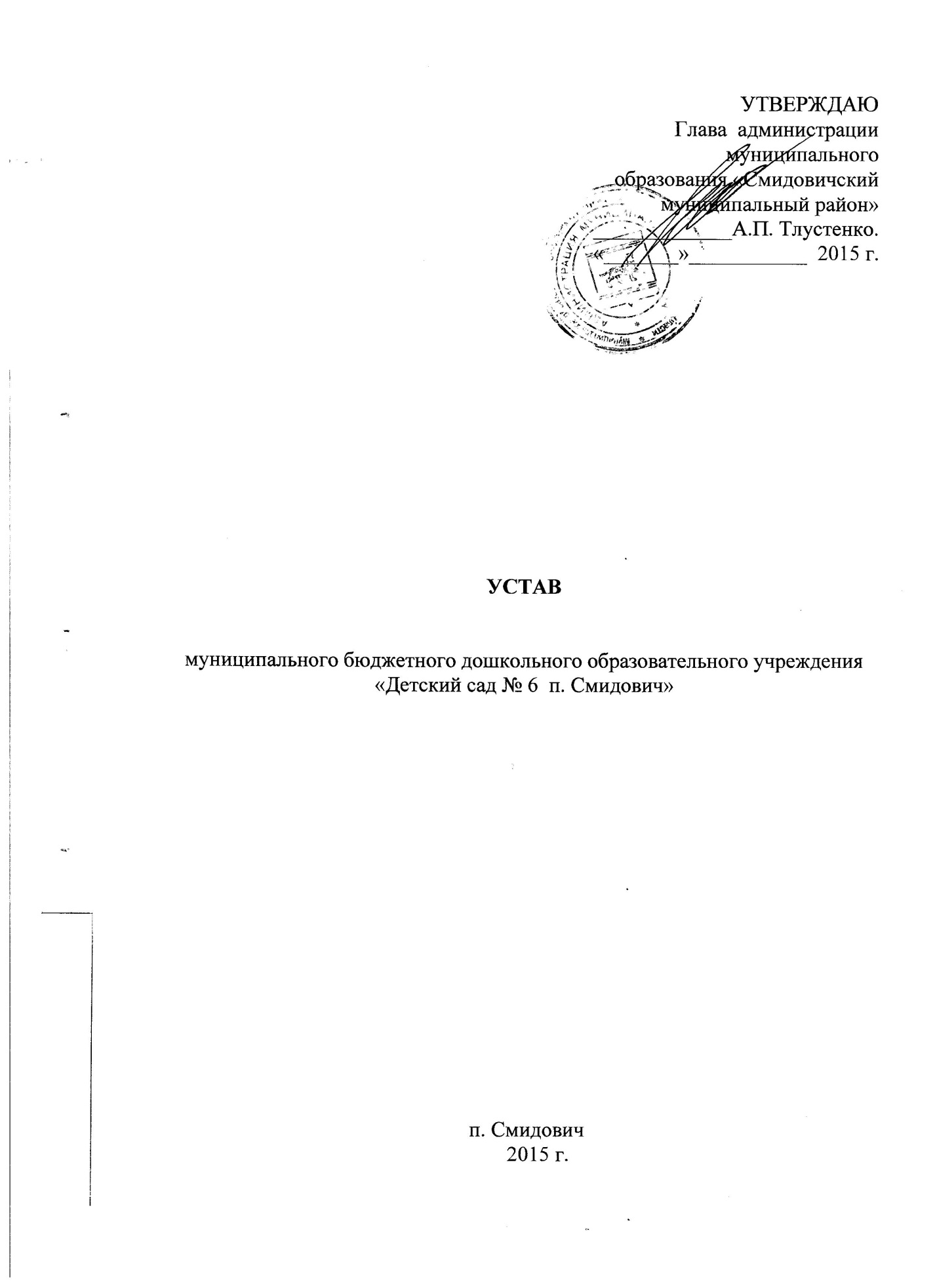 1. Общие положения1.1. Муниципальное бюджетное дошкольное образовательное учреждение «Детский сад № 6 п. Смидович» (далее – Учреждение), создано в соответствии с гражданским кодексом Российской Федерации, Федеральным законом от 12.01.1996 г. № 7-ФЗ «О некоммерческих организациях», Федеральным законом от 29.12.2012 № 273-ФЗ «Об образовании в Российской Федерации».2010 г. муниципальное дошкольное образовательное учреждение «Детский сад № 6 п. Смидович» переименовано в муниципальное бюджетное дошкольное образовательное учреждение «Детский сад № 6 п. Смидович» на основании распоряжения главы администрации муниципального района от 29.11.2010 № 2561.2. Официальное наименование Учреждения: муниципальное бюджетное дошкольное образовательное учреждение «Детский сад № 6 п. Смидович»полное наименование: муниципальное бюджетное дошкольное образовательное учреждение «Детский сад № 6 п. Смидович»;сокращенное наименование: МБДОУ «Детский сад № 6 п. Смидович».1.3. Учреждение является унитарной некоммерческой организацией.1.4. Организационно-правовая форма: бюджетное учреждение. Тип образовательной организации – дошкольная образовательная организация. 1.5. Учредителем и собственником имущества Учреждения является администрация муниципального образования «Смидовичский муниципальный район» Еврейской автономной области. На имущество, закрепленное администрацией муниципального образования «Смидовичский муниципальный район» Еврейской автономной области за Учреждением и приобретенное Учреждением по иным основаниям, оно приобретает право оперативного управления.Функции и полномочия учредителя осуществляются отделом образования администрации муниципального образования «Смидовичский муниципальный район» Еврейской автономной области, в ведении которого находится Учреждение (далее – Учредитель).1.6. Учреждение является юридическим лицом, имеет обособленное имущество и отвечает им по своим обязательствам, может от своего имени приобретать и осуществлять гражданские права и нести гражданские обязанности, быть истцом и ответчиком в суде.Учреждение имеет круглую печать со своим полным наименованием и изображением герба Еврейской автономной области, штампы и бланки со своим наименованием.1.7. Учреждение осуществляет операции с поступающими ему в соответствии с законодательством Российской Федерации средствами через лицевые счета, открываемые в территориальном органе Федерального казначейства или в финансовых органах муниципального образования в порядке, установленном законодательством Российской Федерации (за исключением случаев, установленных федеральным законом).1.8. Учреждение отвечает по своим обязательствам всем находящимся у него на праве оперативного управления имуществом, в том числе приобретенным за счет доходов, полученных от приносящей доход деятельности, за исключением особо ценного движимого имущества, закрепленного за Учреждением собственником этого имущества или приобретенного Учреждением за счет средств, выделенных администрацией муниципального образования «Смидовичский муниципальный район» Еврейской автономной области, а также недвижимого имущества независимо от того, по каким основаниям оно поступило в оперативное управление Учреждения и за счет каких средств оно приобретено. 1.9. Собственник имущества не несет ответственности по обязательствам Учреждения, а Учреждение не отвечает по обязательствам администрации муниципального образования «Смидовичский муниципальный район» Еврейской автономной области.По обязательствам Учреждения, связанным с причинением вреда гражданам, при недостаточности имущества Учреждения, на которое может быть обращено взыскание, субсидиарную ответственность несет собственник имущества Учреждения.1.10. Учреждение создается на неограниченный срок.1.11. Место нахождения Учреждения: муниципальное образование «Смидовичский муниципальный район» Еврейской автономной областиЮридический адрес Учреждения: ул. Комсомольская,18, пос. Смидович, Смидовичский район, Еврейская автономная область, 679150.1.12. Учреждение не имеет филиалов и представительств. 1.13. Учреждение в своей деятельности руководствуется нормативными правовыми актами Российской Федерации, Еврейской автономной области, муниципальными правовыми актами, а также настоящим Уставом.2. Цели, предмет и виды деятельности2.1. Учреждение осуществляет свою деятельность в соответствии с предметом и целями деятельности, определенными в соответствии с федеральными законами, иными нормативными правовыми актами и настоящим Уставом, путем оказания услуг в сфере образования.2.2. Предметом деятельности Учреждения является образовательная деятельность по образовательным программам дошкольного образования;- присмотр и уход за детьми.2.3. Основными целями деятельности, для которых создано Учреждение, являются:формирование общей культуры, развитие физических, интеллектуальных, нравственных, эстетических и личностных качеств, формирование предпосылок учебной деятельности, сохранение и укрепление здоровья детей дошкольного возраста.2.4. Исчерпывающий перечень видов деятельности, которые Учреждение, вправе осуществлять в соответствии с целями, для достижения которых оно создано:- реализация основных общеобразовательных программ - образовательных программ дошкольного образования, - реализация дополнительных общеобразовательных программ – дополнительных общеразвивающих программ;- ведение консультационной, просветительской деятельности, деятельности в сфере охраны здоровья граждан и иной не противоречащей целям создания Учреждения деятельности, в том числе осуществление организации отдыха и оздоровления обучающихся в каникулярное время (с круглосуточным или дневным пребыванием).2.5. Учреждение вправе осуществлять приносящую доходы деятельность лишь постольку, поскольку это служит достижению целей, ради которых оно создано, и соответствующую этим целям, при условии, что такая деятельность указана в настоящем Уставе:- организация присмотра и ухода за воспитанниками;- организация отдыха и оздоровления воспитанников.2.6. Право Учреждения осуществлять деятельность, на которую в соответствии с законодательством требуется специальное разрешение - лицензия, возникает у Учреждения с момента ее получения или в указанный в ней срок и прекращается по истечении срока ее действия, если иное не установлено законодательством.2.7. Муниципальное задание для Учреждения в соответствии с предусмотренным настоящим Уставом исчерпывающим перечнем видов деятельности формирует и утверждает Учредитель.Учреждение осуществляет в соответствии с муниципальным заданием и (или) обязательствами перед страховщиком по обязательному социальному страхованию деятельность, связанную с оказанием услуг, относящихся к его основным видам деятельности, в сферах, указанных в настоящем Уставе.Учреждение не вправе отказаться от выполнения муниципального задания.2.8. Учреждение вправе сверх установленного муниципального задания, а также в случаях, определенных федеральными законами, в пределах установленного муниципального задания оказывать услуги, относящиеся к исчерпывающему перечню видов деятельности, предусмотренным настоящим Уставом, для граждан и юридических лиц за плату и на одинаковых при оказании одних и тех же услуг условиях. Порядок определения указанной платы устанавливается Учредителем, если иное не предусмотрено федеральным законом.2.9. Финансовое обеспечение выполнения муниципального задания Учреждением осуществляется в виде субсидий за счет средств бюджета администрации муниципального образования «Смидовичский муниципальный район» Еврейской автономной области.Финансовое обеспечение выполнения муниципального задания осуществляется с учетом расходов на содержание недвижимого имущества и особо ценного движимого имущества, закрепленных за Учреждением или приобретенных Учреждением за счет средств, выделенных ему на приобретение такого имущества, расходов на уплату налогов, в качестве объекта налогообложения по которым признается соответствующее имущество.В случае сдачи в аренду с согласия Учредителя недвижимого имущества и особо ценного движимого имущества, закрепленного за Учреждением или приобретенного Учреждением за счет средств, выделенных ему на приобретение такого имущества, финансовое обеспечение содержания такого имущества собственником не осуществляется.2.10. Порядок формирования муниципального задания и порядок финансового обеспечения выполнения этого задания определяются муниципальными нормативными актами.3. Организация деятельности Учреждения3.1. Учреждение имеет право:- в установленном порядке совершать сделки, не противоречащие настоящему Уставу и не запрещенные законодательством;- приобретать или арендовать имущество, необходимое для осуществления своей деятельности, в порядке, установленном законодательством;- определять содержание образования, выбирать учебно-методическое обеспечение, образовательные технологии по реализуемым им образовательным программам;- вести консультационную, просветительскую деятельность, деятельность в сфере охраны здоровья граждан и иную не противоречащую целям создания Учреждения деятельность; - осуществлять другие права, не противоречащие законодательству, целям и видам деятельности Учреждения, установленным настоящим Уставом.3.2. Учреждение обязано:- осуществлять деятельность по поставке товаров, выполнению работ, оказанию услуг для нужд учреждения в соответствии с федеральным законодательством и настоящим Уставом;- размещать заказы по поставке товаров, выполнению работ, оказанию услуг для нужд учреждения в соответствии с федеральным законодательством;- заключать договоры аренды, договоры безвозмездного пользования, иные договоры, предусматривающие переход прав владения и (или) пользования в отношении имущества, которое закреплено на праве оперативного управления за Учреждением в соответствии с Федеральным законом от 26.07.2006 № 135-ФЗ «О защите конкуренции» и муниципальными нормативными правовыми актами;- обеспечивать безопасные условия труда, осуществление мер социальной защиты работников и нести ответственность в установленном законодательством порядке за ущерб, причиненный работникам;- осуществлять мероприятия по гражданской обороне и мобилизационной подготовке в соответствии с законодательством Российской Федерации;- представлять достоверную информацию о своей деятельности Учредителю, а также другим органам, уполномоченным на осуществление контроля и надзора, в соответствии с законодательством;- осуществлять оперативный и бухгалтерский учет результатов финансово-хозяйственной и иной разрешенной настоящим Уставом деятельности, вести статистическую отчетность в порядке и сроки, установленные законодательством;- осуществлять социальное, и иные виды страхования работников Учреждения;- обеспечивать своевременную и в полном объеме выплату работникам Учреждения заработной платы и иных выплат;- своевременно уплачивать налоги и сборы в порядке и размерах, определяемых законодательством;- осуществлять другие обязанности, установленные законодательством Российской Федерации и Еврейской автономной области, муниципальными нормативными правовыми актами и настоящим Уставом;- осуществлять свою деятельность в соответствии с законодательством об образовании, в том числе:1) обеспечивать реализацию в полном объеме образовательных программ, соответствие качества подготовки обучающихся установленным требованиям, соответствие применяемых форм, средств, методов обучения и воспитания возрастным, психофизическим особенностям, склонностям, способностям, интересам и потребностям обучающихся;2) создавать безопасные условия обучения, воспитания обучающихся, присмотра и ухода за обучающимися, их содержания в соответствии с установленными нормами, обеспечивающими жизнь и здоровье обучающихся, работников Учреждения;3) соблюдать права и свободы обучающихся, родителей (законных представителей) несовершеннолетних обучающихся, работников Учреждения.3.3. Учреждение несет ответственность в установленном законодательством Российской Федерации порядке за невыполнение или ненадлежащее выполнение функций, отнесенных к его компетенции, за реализацию не в полном объеме образовательных программ в соответствии с учебным планом, качество образования своих выпускников, а также за жизнь и здоровье обучающихся, работников Учреждения. За нарушение или незаконное ограничение права на образование и предусмотренных законодательством об образовании прав и свобод обучающихся, родителей (законных представителей) несовершеннолетних обучающихся, нарушение требований к организации и осуществлению образовательной деятельности Учреждение и ее должностные лица несут административную ответственность в соответствии с Кодексом Российской Федерации об административных правонарушениях.3.4. Учреждение несет ответственность в соответствии с законодательством за нарушение договорных, расчетных, бюджетных и налоговых обязательств, а также других правил осуществления хозяйственной деятельности, установленных законодательством.3.5. Трудовые отношения работников и Руководителя Учреждения, возникающие на основе трудовых договоров, регулируются законодательством Российской Федерации, муниципальными нормативными правовыми актами и настоящим Уставом.3.6. Учреждение хранит и использует в установленном порядке управленческие, финансово-хозяйственные документы, документы по личному составу и другие локальные акты Учреждения, несет ответственность за их сохранность в соответствии с законодательством.4. Компетенция Учредителя4.1. К компетенции Учредителя в области управления Учреждением относятся:- утверждение устава Учреждения, а также вносимых в него изменений;- формирование и утверждение муниципального задания для Учреждения в соответствии с предусмотренным настоящим Уставом исчерпывающим перечнем видов деятельности;- назначение Руководителя Учреждения и прекращение его полномочий, заключение и прекращение трудового договора с Руководителем Учреждения;- определение перечня особо ценного движимого имущества, закрепленного за Учреждением или приобретенного Учреждением за счет средств, выделенных ему на приобретение такого имущества;- предварительное согласование совершения Учреждением крупных сделок;- принятие решения об одобрении сделок с участием Учреждения, в совершении которых имеется заинтересованность;- определение порядка составления и утверждения плана финансово-хозяйственной деятельности Учреждения;- принятие решения о даче согласия на сдачу в аренду недвижимого имущества и особо ценного движимого имущества, закрепленного за Учреждением или приобретенного Учреждением за счет средств, выделенных ему на приобретение такого имущества;- определение порядка составления и утверждения отчета о результатах деятельности Учреждения и об использовании закрепленного за ним имущества, находящегося в собственности муниципального образования «Смидовичский муниципальный район» Еврейской автономной области; - определение предельно допустимого значения просроченной кредиторской задолженности Учреждения, превышение которого влечет расторжение трудового договора с Руководителем Учреждения по инициативе работодателя в соответствии с Трудовым кодексом Российской Федерации;- установление порядка определения платы для физических и юридических лиц за услуги, относящиеся к исчерпывающему перечню видов деятельности, предусмотренным настоящим Уставом, оказываемые им сверх установленного государственного задания, а также в случаях, определенных федеральными законами, в пределах установленного муниципального задания;- иные вопросы, предусмотренные законодательством.4.2. Принятие решений по вопросам, указанным в пункте 4.1 настоящего Устава, осуществляется в порядке, установленном администрацией муниципального образования «Смидовичский муниципальный район» Еврейской автономной области.4.3. Учредитель обязан действовать в интересах юридического лица разумно и добросовестно и нести ответственность за убытки, причиненные по его вине Учреждению.5. Руководитель Учреждения5.1. Учреждение возглавляет Руководитель: заведующий, назначаемый и освобождаемый от должности Учредителем в порядке, установленном законодательством Российской Федерации, муниципальными нормативными актами. 5.2. Руководитель должен действовать в интересах представляемого им Учреждения добросовестно и разумно.5.3. Трудовой договор с Руководителем заключается Учредителем в порядке, установленном администрацией муниципального образования «Смидовичский муниципальный район» Еврейской автономной области.Изменение условий трудового договора с Руководителем допускается по основаниям и в порядке, установленным трудовым законодательством, и оформляется в том же порядке, который установлен для заключения трудового договора.5.4. Прекращение (расторжение) трудового договора с Руководителем осуществляется по основаниям и в порядке, установленным трудовым законодательством, настоящим Уставом и трудовым договором, и оформляется распорядительным документом Учредителя.5.5. Права и обязанности Руководителя, устанавливаются трудовым законодательством, настоящим Уставом и трудовым договором.5.6. К компетенции Руководителя относятся вопросы осуществления текущего руководства деятельностью Учреждения, за исключением вопросов, отнесенных законодательством к компетенции Учредителя. 5.7. По вопросам, отнесенным к его компетенции, Руководитель действует на принципах единоначалия и несет персональную ответственность за последствия своих действий в соответствии с законодательством Российской Федерации и Еврейской автономной области, муниципальными нормативными актами, настоящим Уставом и заключенным с ним трудовым договором.Руководитель обязан возместить по требованию Учреждения, Учредителя, выступающего в интересах Учреждения, убытки, причиненные по его вине Учреждению.Руководитель несет ответственность, если будет доказано, что при осуществлении своих прав и исполнении своих обязанностей он действовал недобросовестно или неразумно, в том числе, если его действия (бездействие) не соответствовали обычным условиям гражданского оборота или обычному предпринимательскому риску.5.8. Руководитель при выполнении возложенных на него обязанностей:- организует работу Учреждения;- действует без доверенности от имени Учреждения;- несет ответственность за сохранность, целевое и эффективное использование закрепленного за Учреждением имущества в соответствии с законодательством Российской Федерации, муниципальными нормативными актами;- несет персональную ответственность за организацию защиты сведений, составляющих государственную тайну;- несет ответственность за состояние мобилизационной подготовки и гражданской обороны, за организацию и качество хранения материальных ценностей мобилизационного резерва;- в пределах, установленных законодательством Российской Федерации, муниципальными нормативными актами, распоряжается имуществом (далее – имущество), закрепленным за Учреждением;- в пределах своей компетенции издает приказы, дает указания, обязательные для всех работников Учреждения. Приказы и указания, изданные в письменной форме, подлежат обязательному учету и хранятся в делах Учреждения;- назначает на должность и освобождает от должности работников Учреждения, заключает и расторгает с ними трудовые договоры;- применяет к работникам Учреждения меры дисциплинарного взыскания и поощрения в соответствии с трудовым законодательством;- по согласованию с Учредителем утверждает структуру и штатное расписание, устанавливает размеры должностных окладов, компенсационные и стимулирующие выплаты в соответствии с законодательством Российской Федерации, муниципальными нормативными актами; - утверждает должностные обязанности работников Учреждения, правила внутреннего трудового распорядка Учреждения, положения о структурных подразделения Учреждения и другие локальные акты;- заключает от имени Учреждения контракты, договоры и иные соглашения в соответствии с федеральным и областным законодательством;- выдает доверенности, совершает иные юридические действия;- утверждает план финансово-хозяйственной деятельности Учреждения, годовую бухгалтерскую отчетность и иные регламентирующие деятельность Учреждения внутренние документы;- обеспечивает своевременную уплату Учреждением налогов и сборов в порядке и размерах, определяемых законодательством, представляет в установленном порядке статистические, бухгалтерские и иные отчеты;- обеспечивает соблюдение законодательства в деятельности Учреждения;- пользуется социальными гарантиями, предусмотренными законодательством Российской Федерации и Еврейской автономной области, муниципальными нормативными актами, условиями трудового договора, заключенного с ним Учредителем;- решает иные вопросы, отнесенные законодательством Российской Федерации, муниципальными нормативными актами, к компетенции Руководителя.5.9. Трудовой договор с Руководителем прекращается (расторгается) по основаниям, предусмотренным Трудовым кодексом Российской Федерации, а также в случаях:- невыполнения по вине Руководителя утвержденных в установленном порядке показателей эффективности и результативности деятельности Учреждения;- наличия по вине Руководителя в Учреждении предельно допустимой просроченной кредиторской задолженности, значения которой утверждены в установленном законодательством порядке;- совершения сделок с имуществом, находящимся в оперативном управлении Учреждения, с нарушением требований пунктов 10 и 13 статьи 9.2, пункта 4 статьи 24 Федерального закона «О некоммерческих организациях»;- нарушения Руководителем требований пункта 3 статьи 27 Федерального закона «О некоммерческих организациях» в части сообщения сведений о наличии заинтересованности в совершении сделок, в том числе по кругу аффилированных лиц.5.10. В период отсутствия руководителя Учреждения (командировка, отпуск и другое) его обязанности возлагаются на заместителя руководителя, согласованного с Учредителем. 6. Управление учреждением6.1. В Учреждении формируются коллегиальные органы управления, к которым относятся общее собрание работников Учреждения (далее – Общее собрание), педагогический совет,  а также могут формироваться другие коллегиальные органы управления.6.2. Общее собрание является постоянно действующим высшим органом управления Учреждения. Общее собрание собирается по мере необходимости, но не реже двух раз в год. Общее собрание считается правомочным, если на нем присутствует не менее 1/2 списочного состава работников Учреждения, для которых Учреждение является основным местом работы. Решения общего собрания принимаются простым большинством голосов присутствующих на общем собрании работников.Общее собрание работников Учреждения возглавляет председатель, избираемый Общим собранием. Решения общего собрания, принятые простым большинством голосов в пределах его полномочий и в соответствии с законодательством, обязательны для исполнения администрацией, всеми членами трудового коллектива Учреждения.6.3. К полномочиям общего собрания относятся:- обсуждение Правил внутреннего трудового распорядка в Учреждении;- проведение коллективных переговоров по подготовке, заключению и изменению коллективного договора; - определение состава, численности и срока полномочий комиссии по трудовым спорам, избрание её членов, а также создание других постоянных или временных комиссий по различным направлениям работы Учреждения и определение их полномочий; - выдвижение коллективных требований работников Учреждения и избрание полномочных представителей для участия в разрешении коллективных трудовых споров; - заслушивание отчета Руководителя Учреждения о выполнении коллективного договора;- рассмотрение кандидатур работников Учреждения к награждению;- иные вопросы, отнесенные к компетенции Общего собрания. 6.4. Педагогический совет Учреждения создается с целью обеспечения коллегиальности в решении вопросов учебно-методической работы, рассмотрения сложных педагогических и методических вопросов организации образовательного процесса, развития и совершенствования образовательного процесса, изучения и распространения передового педагогического опыта. Председателем Педагогического совета является Руководитель Учреждения. Он по представлению Педагогического совета назначает своим приказом секретаря Педагогического совета сроком на один год. Секретарь Педагогического совета является одним из членов педагогического коллектива. Членами Педагогического совета являются все педагогические работники Учреждения, включая совместителей.Педагогический совет является постоянно действующим органом Учреждения и собирается не реже двух раз в год. Ход заседания Педагогического совета и его решения оформляются протоколами. Протоколы хранятся в Учреждении постоянно.Педагогический совет является правомочным, если на его заседании присутствует не менее 1/2 состава. Решения Педагогического совета принимаются простым большинством голосов. В случае необходимости решения Педагогического совета принимаются тайным голосованием. Педагогический совет при необходимости создает временные комиссии, инициативные группы по актуальным вопросам, привлекает к их работе компетентных лиц.6.5. К полномочиям Педагогического совета относятся:- организация работы, направленной на повышение профессионального мастерства, творческий рост педагогических работников;- совершенствование организации образовательного процесса Учреждения, - разработка и утверждение образовательных программ Учреждения, - определение основных направлений развития Учреждения, повышения качества и эффективности образовательного процесса, - выдвижение кандидатур педагогических работников для награждения государственными, ведомственными наградами, и иных видов поощрений;- осуществление взаимодействия с родителями (законными представителями) учащихся по вопросам организации образовательного процесса,- решение иных вопросов, возникающих в ходе педагогической деятельности. 6.6. Управляющий совет это коллегиальный орган общественного управления Учреждением, призванный решать задачи стратегического управления Учреждением.Его состав и порядок формирования.6.7. К компетенции Управляющего совета относятся следующие вопросы:- утверждение программы развития Учреждения;- заслушивание отчета руководителя по итогам учебного и финансового года;- рассмотрение вопросов создания здоровых и безопасных условий обучения и воспитания;- утверждение внутренних документов Управляющего совета за исключением внутренних документов, утверждение которых отнесено к компетенции общего собрания родителей (законных представителей), педагогического совета;- ходатайство, при наличии оснований, перед учредителем о награждении, премировании, о других поощрениях работников дошкольного учреждения, родителей;7. Имущество и финансовое обеспечение Учреждения7.1. Имущество Учреждения закрепляется за ним на праве оперативного управления в соответствии с Гражданским кодексом Российской Федерации. Решение об отнесении имущества к категории особо ценного движимого имущества принимается в соответствии с решением Собрания депутатов Смидовичского муниципального района Еврейской автономной области.7.2. Земельный участок, необходимый для выполнения Учреждением своих уставных задач, предоставляется ему на праве постоянного (бессрочного) пользования.7.3. Собственником имущества и земельного участка является муниципальное образование «Смидовичский муниципальный район» Еврейской автономной области.7.4. Учреждение владеет, пользуется закрепленным за ним имуществом в пределах, установленных законом, в соответствии с его назначением, уставными целями своей деятельности и заданиями собственника в рамках, установленных законодательством Российской Федерации, муниципальными нормативными актами, и если иное не установлено законом, распоряжается этим имуществом с согласия собственника этого имущества.7.5. Учреждение не вправе без согласия собственника распоряжаться особо ценным движимым имуществом, закрепленными за ним или приобретенными Учреждением за счет средств, выделенных ему на приобретение такого имущества, а также недвижимым имуществом.Остальным находящимся на праве оперативного управления имуществом Учреждение вправе распоряжаться самостоятельно, если иное не предусмотрено законодательством.7.6. Собственник имущества вправе изъять излишнее, неиспользуемое либо используемое не по назначению имущество, закрепленное им за Учреждением либо приобретенное Учреждением за счет средств, выделенных ему на приобретение этого имущества, и распорядиться им по своему усмотрению.7.7. При осуществлении права оперативного управления Учреждение обязано:- своевременно представлять сведения об имуществе в комитет по управлению муниципальным имуществом администрации муниципального образования «Смидовичский муниципальный район» Еврейской автономной области.- эффективно использовать имущество;- обеспечивать сохранность и использовать имущество строго по целевому назначению;- осуществлять содержание имущества, закрепленного за ним на праве оперативного управления.7.8. Учреждение выполняет стандарты, нормы и правила пожарной безопасности, выполняет решения органов государственного контроля за выполнением требований пожарной безопасности.7.9. Источниками формирования имущества и финансовых ресурсов Учреждения являются:- имущество, закрепленное за ним на праве оперативного управления;- бюджетные поступления в виде субсидий и субвенций;- средства от оказания платных услуг;- средства спонсоров и добровольные пожертвования юридических и физических лиц;- иные источники, не запрещенные законодательством.7.10. Имущество и средства Учреждения отражаются на его балансе и используются для достижения целей, определенных его Уставом. Недвижимое имущество, закрепленное за Учреждением или приобретенное за счет средств, выделенных ему на приобретение этого имущества, а также находящееся у Учреждения особо ценное движимое имущество подлежит обособленному учету в установленном порядке.7.11. Средства от приносящей доходы деятельности, а также средства, полученные в результате пожертвований российских и иностранных юридических и физических лиц, и приобретенное за счет этих средств имущество поступают в самостоятельное распоряжение Учреждения и учитываются на отдельном балансе.7.12. Учреждение вправе с согласия собственника передавать некоммерческим организациям в качестве их учредителя или участника денежные средства (если иное не установлено условиями их предоставления) и иное имущество, за исключением особо ценного движимого имущества, закрепленного за ним собственником или приобретенного бюджетным учреждением за счет средств, выделенных ему собственником на приобретение такого имущества, а также недвижимого имущества.В случаях и порядке, предусмотренных федеральными законами, Учреждение вправе вносить денежные средства (если иное не установлено условиями их предоставления) и иное имущество, за исключением особо ценного движимого имущества, закрепленного за ним собственником или приобретенного учреждением за счет средств, выделенных ему собственником на приобретение такого имущества, а также недвижимого имущества, в уставный (складочный) капитал хозяйственных обществ или иным образом передавать им это имущество в качестве их учредителя или участника.7.13. Учреждение не вправе размещать денежные средства на депозитах в кредитных организациях, а также совершать сделки с ценными бумагами, если иное не предусмотрено законодательством.7.14. Крупная сделка может быть совершена Учреждением только с предварительного согласия Учредителя.Крупная сделка, совершенная с нарушением требований абзаца первого настоящего пункта настоящего Устава, может быть признана недействительной по иску Учреждения или его Учредителя, если будет доказано, что другая сторона в сделке знала или должна была знать об отсутствии предварительного согласия учредителя бюджетного Учреждения.Руководитель Учреждения несет перед Учреждением ответственность в размере убытков, причиненных Учреждению в результате совершения крупной сделки с нарушением требований абзаца первого настоящего пункта настоящего Устава, независимо от того, была ли эта сделка признана недействительной.7.15. В случае если заинтересованное лицо Учреждения имеет заинтересованность в сделке, стороной которой является или намеревается быть некоммерческая организация, а также в случае иного противоречия интересов указанного лица и некоммерческой организации в отношении существующей или предполагаемой сделки:- оно обязано сообщить о своей заинтересованности Учредителю;- сделка должна быть одобрена Учредителем.7.16. Учреждение несет ответственность за сохранность, целевое и надлежащее использование закрепленного за ним имущества. Контроль за сохранностью, целевым и надлежащим использованием закрепленным за Учреждением имуществом осуществляется комитетом по управлению муниципальным имуществом администрации муниципального образования «Смидовичский муниципальный район» Еврейской автономной области, в порядке, установленном администрацией муниципального образования «Смидовичский муниципальный район» Еврейской автономной области8. Филиалы и представительства Учреждения8.1. Учреждение может создавать филиалы и открывать представительства на территории Российской Федерации и за ее пределами с соблюдением требований федеральных законов, законодательства иностранных государств по месту нахождения филиалов и представительств, международных договоров Российской Федерации.8.2. Филиалы и представительства осуществляют свою деятельность от имени Учреждения, которое несет ответственность за их деятельность.8.3. Филиалы и представительства не являются юридическими лицами, наделяются Учреждением имуществом и действуют в соответствии с положениями о них. Положения о филиалах и представительствах, а также изменения и дополнения указанных положений утверждаются Учреждением в порядке, установленном законодательством Российской Федерации, муниципальными нормативными актами.Представительства и филиалы указываются в едином государственном реестре юридических лиц.8.4. Имущество филиалов и представительств учитывается на их отдельном балансе, являющемся частью баланса Учреждения.8.5. Руководители филиалов и представительств назначаются на должность и освобождаются от должности Руководителем Учреждения, наделяются полномочиями и действуют на основании доверенности, выданной им Руководителем Учреждения.9. Контроль за деятельностью Учреждения9.1. Учреждение ведет бухгалтерский учет и статистическую отчетность в порядке, установленном федеральными законами.Учреждение предоставляет информацию о своей деятельности органам государственной статистики и налоговым органам, Учредителю и иным лицам в соответствии с законодательством Российской Федерации, а также комитету по управлению муниципальным имуществом администрации муниципального образования «Смидовичский муниципальный район» Еврейской автономной области, иным органам государственной власти по их запросам.9.2. Размеры и структура доходов Учреждения, а также сведения о размерах и составе имущества Учреждения, о его расходах, численности и составе работников, об оплате их труда, об использовании безвозмездного труда граждан в деятельности Учреждения не могут быть предметом коммерческой тайны.9.3. Учреждение обеспечивает открытость и доступность:1) информации:а) о дате создания Учреждения, об Учредителе, о месте нахождения Учреждения и его филиалов (при наличии), режиме, графике работы, контактных телефонах и об адресах электронной почты;б) о структуре и об органах управления Учреждения;в) о реализуемых образовательных программах с указанием учебных предметов, курсов, дисциплин (модулей), практики, предусмотренных соответствующей образовательной программой;г) о численности обучающихся по реализуемым образовательным программам за счет бюджетных ассигнований и по договорам об образовании за счет средств физических и (или) юридических лиц;д) о языках образования;е) о федеральных государственных образовательных стандартах, об образовательных стандартах (при их наличии);ж) о руководителе Учреждения, руководителях филиалов Учреждения (при их наличии);з) о персональном составе педагогических работников с указанием уровня образования, квалификации и опыта работы;и) о материально-техническом обеспечении Учреждения;к) об объеме образовательной деятельности, финансовое обеспечение которой осуществляется за счет бюджетных ассигнований местного бюджета, по договорам об образовании за счет средств физических и (или) юридических лиц;л) о поступлении финансовых и материальных средств и об их расходовании по итогам финансового года.2) копий:а) устава Учреждения;б) лицензии на осуществление образовательной деятельности (с приложениями);в) плана финансово-хозяйственной деятельности Учреждения;г) локальных нормативных актов, предусмотренных Федеральным законом «Об образовании в Российской Федерации», правил внутреннего распорядка учащихся, правил внутреннего трудового распорядка, коллективного договора;д) отчета о результатах самообследования;3) предписаний органов, осуществляющих государственный контроль (надзор) в сфере образования, отчетов об исполнении таких предписаний;4) иной информации, которая размещается, опубликовывается по решению Учреждения и (или) размещение, опубликование которой являются обязательными в соответствии с законодательством Российской Федерации.9.4. Учреждение обеспечивает открытость и доступность документов, указанных в пункте 9.3 настоящего Устава, с учетом требований законодательства Российской Федерации о защите государственной тайны.9.5. Сведения, определенные пунктом 9.3 настоящего Устава, размещаются федеральным органом исполнительной власти, осуществляющим правоприменительные функции по кассовому обслуживанию исполнения бюджетов бюджетной системы Российской Федерации, на официальном сайте в сети Интернет на основании информации, предоставляемой Учреждением. Информация и документы, указанные в пункте 9.3 настоящего Устава подлежат размещению на официальном сайте Учреждения в сети Интернет и обновлению в течение десяти рабочих дней со дня их создания, получения или внесения в них соответствующих изменений. Порядок размещения на официальном сайте Учреждения в сети Интернет и обновления информации об Учреждении, в том числе ее содержание и форма ее предоставления, устанавливается Правительством Российской Федерации.9.6. Контроль за деятельностью Учреждения осуществляется в порядке, установленном администрацией муниципального образования «Смидовичский муниципальный район» Еврейской автономной области.10. Реорганизация, изменение типа и ликвидация Учреждения10.1. Учреждение может быть реорганизовано в случаях и в порядке, предусмотренных Гражданским кодексом Российской Федерации, Федеральным законом «О некоммерческих организациях», иными федеральными законами.10.2. Реорганизация Учреждения может быть осуществлена в форме:- слияния двух или нескольких учреждений;- присоединения к Учреждению одного учреждения или нескольких учреждений соответствующей формы собственности;- разделения Учреждения на два учреждения или несколько учреждений соответствующей формы собственности;- выделения из Учреждения одного учреждения или нескольких учреждений соответствующей формы собственности;- преобразования в некоммерческую организацию иных организационно-правовых форм.10.3. Учреждение может быть реорганизовано в форме слияния или присоединения, если участники указанного процесса созданы на базе имущества одного и того же собственника.10.4. Принятие решения о реорганизации и проведение реорганизации Учреждения, если иное не установлено актом Правительства Российской Федерации, осуществляется в порядке, установленном правительством Еврейской автономной области.10.5. Изменение типа Учреждения не является его реорганизацией. При изменении типа Учреждения в его Устав вносятся соответствующие изменения.10.6. Учреждение может быть ликвидировано по основаниям и в порядке, предусмотренным Гражданским кодексом Российской Федерации, Федеральным законом «О некоммерческих организациях», иными федеральными законами.10.7. Принятие решения о ликвидации и проведение ликвидации Учреждения осуществляется в порядке, установленном администрацией муниципального образования «Смидовичский муниципальный район» Еврейской автономной области.Принятие администрацией местного самоуправления решения о реорганизации или ликвидации Учреждения допускается на основании положительного заключения комиссии по оценке последствий такого решения.10.8. Имущество Учреждения, оставшееся после удовлетворения требований кредиторов, а также имущество, на которое в соответствии с федеральными законами не может быть обращено взыскание по обязательствам Учреждения, передается ликвидационной комиссией комитету по управлению муниципальным имуществом администрации муниципального образования «Смидовичский муниципальный район» Еврейской автономной области .Пожалуйста, подождите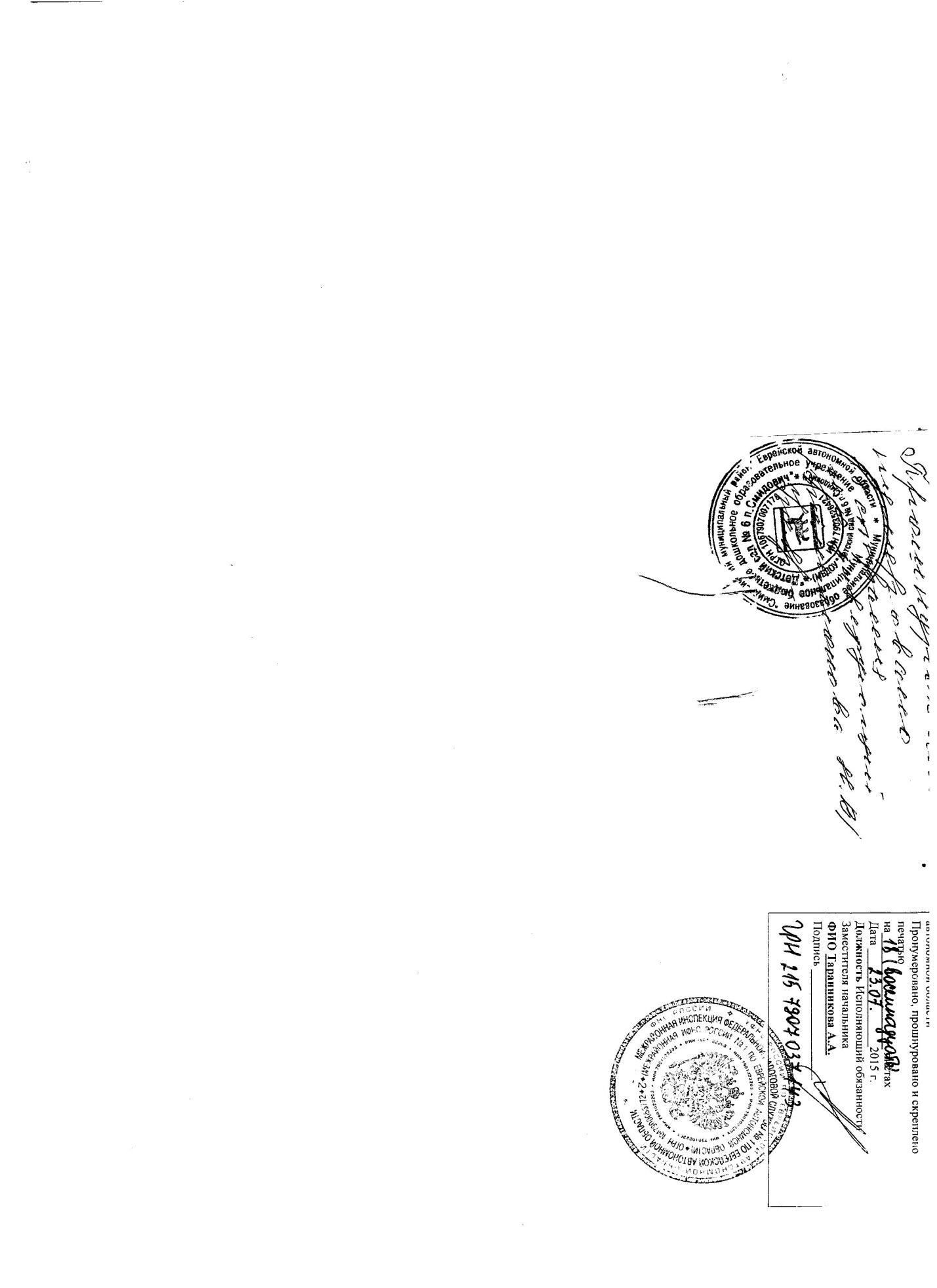 